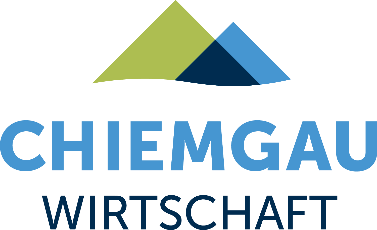 Der Umfragebogen kann von den Schülerinnen und Schülern selbst erarbeitet werden. Nachstehende Vorschläge für Fragen dienen als Hilfestellung. 
Eine Excel-Auswertung sollte durch die Projektgruppe erfolgen.Fragen mit Bewertungsskala in Schulnoten: Wie hat Ihnen die Organisation durch das Unternehmen gefallen?Wie hat Ihnen die Organisation durch die Projektgruppe gefallen?Wurden die vorgestellten Berufsbilder gut dargestellt?Wie würden Sie das vorgestellte Unternehmen bewerten?Wie hilfreich war die Roadshow für Ihre zukünftige Berufswahl?Offene Fragen (Freitext):Welche Themen haben Sie am meisten interessiert?Was hat Ihnen gar nicht gefallen?Was waren Ihre Ziele für die Roadshow? Wurden diese erreicht?Würden Sie die Roadshow bei diesem Unternehmen weiterempfehlen?Würden Sie die Roadshow allgemein weiterempfehlen?Bemerkungen 